Key Identified RisksAll riders MUST wear a 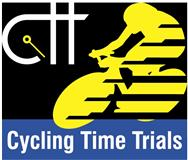 Risk AssessmentCourse/Road(s) Assessed:  Club 10 JC/10E     Course: 10 miles on A50, High Legh, CheshireDate of Assessment/Review: 12 April 2023Name of Assessors: David WingateCourse Description:  Start just before the Bears Paw PH, on A50, opposite lay-by, approximately 1.5 miles east of Lymm Poplar 2000 services / truck stop roundabout. Proceed east to Mere roundabout, encircle roundabout, proceed west to Lymm Poplar 2000 services / truck stop roundabout, encircle roundabout, proceed east on A50 passing the start to the finish approximately ¼ mile before The Kilton PH.Traffic Flows: Moderate at time of day events take place (start times 19:00, 19:15 or 19:30)Course/Event History: 15 May 2013 – collision between competitor and flatbed truck at junction between A50 and West Lane (B5159) DistanceLocationIdentified Significant Risk/HazardsLevel of Risk
Low/Med/HighMeasures to reduce Risk
(if applicable)Throughout courseOn sunny evenings, the sun can be low in the sky, particularly for the riders with later start times.  It can cause problems for riders proceeding west as it can be hard to see potholes, kerbs and other road users ahead. Vehicle drivers travelling west may have difficulty seeing riders ahead and drivers of vehicles joining the A50 may have difficulty seeing riders on the A50.Early in season there is an issued with the sun setting at 8pm and low light issues. On sunny evenings, the sun can be low in the sky, particularly for the riders with later start times.  It can cause problems for riders proceeding west as it can be hard to see potholes, kerbs and other road users ahead. Vehicle drivers travelling west may have difficulty seeing riders ahead and drivers of vehicles joining the A50 may have difficulty seeing riders on the A50.Early in season there is an issued with the sun setting at 8pm and low light issues. MediumStart times are earlier at the TTs for the initial four and final three each year.  Limit numbers on 1st two sessionsAll riders MUST have a rear red light and a white front light whilst competing (preferably flashing)All riders MUST wear a cycling helmet whilst competingRiders encouraged to wear bright, visible clothingThroughout coursePoor road surface, pot holes, gravel on roadPoor road surface, pot holes, gravel on roadLowRiders to pay attention to road surfaces ahead0 milesSTART: Just before the  Bears Paw PH, on A50, opposite lay-byTraffic passing riders waiting to startLowSign on A50 at side of road 50m before startOfficials to wear hi-viz clothingRiders encouraged to wear hi-viz clothingRiders to use front and rear lightsThroughout courseMinor roads on to A50: Entrance/exit Bears Paw PH car park, Crabtree Lane, Candelan Way, High Legh Park Golf Club, Wrenshot Lane, Mere Court, Bowden Vale Lane, Bucklow Hill, Hoo Green Lane, Laybys, Swineyard Lane, Heath Lane, Wither’s Lane, Broadleys Lane Mag LaneVehicles joining/leaving A50LowRiders to pay extra attention  to road and ensure looking up0.7 milesJunction on left with B5159Vehicles joining / leaving A50.Poor line of sight from all directions.MediumRiders to pay extra attention  to road and ensure looking up Warning sign 50m before junction on B5159Marshal at junction in hi-viz0.8 miles2nd Junction on left with B5159Vehicles joining / leaving A50.Poor line of sight from all directions. Acute angle of junction.MediumRiders to pay extra attention  to road and ensure looking up Warning sign 50m before junction on B5159Marshal at junction in hi-viz0.8 milesJunction on right into Halliwell’s BrowVehicles joining/leaving A50LowRiders to pay extra attention  to road and ensure looking up1.8 milesJunction on left with Wrenshot LaneVehicles joining / leaving A50.Poor line of sight.MediumRiders to pay extra attention  to road and ensure looking up2.5 milesMere roundabout with 3 exits and 2 entrance pointsCourse turning pointVehicles joining / leaving A50MediumRiders to pay extra attention  to road and ensure looking up Riders to come off aero bars whilst on roundaboutMarshals with hi-viz clothingSigns 50 m before each entry point and on roundabout4.2 milesJunction on left with Halliwell’s BrowVehicles joining / leaving A50 with poor line of sightMediumRiders to pay extra attention  to road and ensure looking up Warning sign 50 m before junctionMarshal at junction with hi-viz4.3 milesTwo junctions on right with B5159Vehicles joining / leaving A50 with poor line of sightMediumRiders to pay extra attention  to road and ensure looking up Warning signs 50m before junction on B5159Marshal at each of 2 junctions with hi-viz6.2 milesDescent over Bradley BrookPotholes to be negotiated at speedLowRiders to pay extra attention  to road and ensure looking up6.4 milesAscent from Bradley Brook to roundaboutDecreasing speed with vehicles passing at speedLowRiders to pay extra attention  to road and ensure looking up6.6 milesRoundabout with 3 entrance and 3 exit points.This is course turning point. Vehicles joining / leaving A50.Poor white lines on junctionsPossibility of diesel / gravel on road surface from HGV’s.MediumRiders to pay extra attention to road and ensure looking up.Marshalls with high visibility clothing.Signs before each entry and on roundabout.8.9 milesJunction on left with B5159Vehicles joining / leaving A50.Poor line of sight from all directions.MediumRiders to pay extra attention  to road and ensure looking up Warning sign 50m before junction on B5159Marshal at junction in hi-viz8.9 miles2nd Junction on left with B5159Vehicles joining / leaving A50.Poor line of sight from all directions. Acute angle of junction.MediumRiders to pay extra attention  to road and ensure looking up Warning sign 50m before junction on B5159Marshal at junction in hi-viz9.8 milesJunction on left with Wrenshot LaneVehicles joining / leaving A50.Poor line of sight.MediumRiders to pay extra attention  to road and ensure looking up10 milesFINISH:  On A50 ¼ mile before Kilton PHRiders slowing after completing courseLowOfficial with hi-viz clothing.No u-turns on A50 permittedThe small junctions or entrances to farms/ facilities that are not identified in this risk assessment have been considered, however are not considered significant to pose a risk and therefore have not been noted.